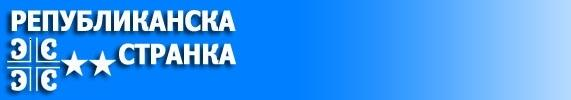 REPUBLIKANSKA STRANKA					VRLO  HITNOBroj: 001/2018-68Dana: 28.08.2018 god.JAGODINA 				USTAVNI SUD REPUBLIKE SRBIJE									BEOGRAD									Bulevar kralja Aleksandra 15	Usled  povrede  odredaba  člana 23 stav 1;  25 stav 2  i  26  st. 1,  a shodno  članu  170  Ustava Republike  Srbije,   podnosimo					USTAVNU ŽALBU 	Protiv  REPUBLIKE SRBIJE,  sa  sedištem u Beogradu 	Radi:  poništaja – brisanja Odredbe  člana  91  stav  1  Zakona o bezbednosti saobraćaja na putevima Republike Srbije  i  brisanje  kaznenih  odredaba  u  vezi  navedene  odredbe ZBSP.					O b r a z l o ž e nj e	Odredbom člana 91 st. 1, Zakona o  bezbednosti saobraćaja na putevima,  koja  glasi:	„vozač i putnik motocikla, mopeda, tricikla i četvorocikla MORAJU za vreme vožnje nositi na glavi zakopčanu „Homologovanu“ zaštitnu kacigu, na način propisan „Deklaracijom proizvodjača kacige“ – sve zbog, navodno, ugrožavanja saobraćaja na putevima ako vozač nema zaštitnu kacigu“.	Ova odredba doneta je radi diskriminacije i ropskog kažnjavanja – otimanja novca – od gradjana Republike Srbije.	Čime vozač mopeda ili motocikla ugrožava saobraćaj ako ne nosi kacigu na glavi.!? 	Nikog ne ugrožava u saobračaju.. Ne ugrožava ni svoj život jer bez kacige ima bolju preglednost saobraćaja.	NASILNIM Nošenjem kacige vozači mopeda i motocikla RIZIKUJE svoj život jer pri padu i udaru glavom o tlo siguno ginu od polomljene plaastike koja će ih preklati ili probiti kosti glave i usmrtiti.	Nošenje kacige na glavi priloikom vožnje mopeda ili motocikla STVAR JE IZBORA VOZAČA ovih vozila s tim da zakon može narediti da SUVOZAČI moraju nositi kacige na glavi priloikom vožnje na motociklu ili mopedui.	Niko ne može niti sme narditi vozaču automobila da se pri samostalnoj vožnji veže kaišem jer ne vezivanjem nikog ne ugrožava a u slučaju saobraćajnih udesa više je ginulo vezanih vozača, koji nisu uspeli da se na vreme da iskoče iz automobila, niti da ispadnu iz auta prilikom prevrtanja, niti imaju vremena da se odvezuju i izadju iz zapaljenog automobila, pa su ginuli zbog nasilnog ponašanja Republike Srbije prema narodu Srbije. 	Dokaz: Statistika Evropskih zemalja i statistika Republike Srbije. 	Ovaj zakon donet je od neodgovornog parlamenta, vlade i predsednika Srbije, smišljen radi globe gradjana Srbije prodajom kaciga i kažnjavanjem – pljačkom naroda Srbije ako ne stavi kacigu koju mora da kupi od proizvodjača prijatelja nekog iz državnog vrha, čime na ovaj način Republika Srbija vrši diskriminaciju  a naročito vrši:  	- povredu  prava čoveka na SLOBODU ŽIVLJENJA i izbora kako će on živeti, shodno odredbi član a 23 st. 1 Ustava Republike Srbije;	- nepovredivost psihočkog i fizičkog integriteta čoveka izlaganjem mučenju, ponižavajućem postupanju ili kažnjavanju, shodno odredbi čl. 25 st. 2 Ustava Repulike Srbije   a 	- zadržavanju, šikaniranju, maltretiranju i pljačkom nedužnih Gradjana-vozača mopeda, motocikla i dr. vozača radi pribavljanja protivpravne imovinske koristi Sebi, što Republiku Srbiji čini robovlasničkom izostalom državom, vršenjem  povrede  odredaba  člana 26  Ustava Republike Srbije – Zabrana ropstva, položaja slučnog ropstvu i dr.	Dokaz: Ustav Republike Srbije.	Kako je Odredba člana 91 st. 1  Zakona o bezbednosti saobraćaja na putevima Republike Srbije kontradiktorna PRAVIMA ČOVEKA  predvidjena Odredbama čl. 23 st. 1,  25 st. 2  i  26  Ustava Republike Srbije, molimo Visoko veće Ustavnog suda Republike sebije da donese 						R E Š E NJ E	UVAŽAVA SE ustavna žalba Republikanske stranke, sa sedištem u Jagodini, ul. Milana Mijalkovića br. 11/6, U CELINI.	PROGLAŠAVA SE  neustavnom  odredba  člana  91.  Stav  1.  Zakona o bezbednosti saobraćaja na putevima Republike Srbije.	NALAŽE SE Parlamentu Republike Srbije da ODMAH BRIŠE  Odredbu člana 91  stav  1  IZ Zakona o bezbednosti saobraćaja na putevima, pošto je ista u suprotnosti sa pravima čoveka predvidjena Ustavom Republike Srbije, pod pretnjom krivične i matetrijalne odgovornosti odgovornih lica.	Molimo za hitnost!	Dovršeno											Predsednik										         Vasilje Nikolić	Po proteku 8 dana od dana prijema ove žalbe, ukoliko se po njoj pozitivno ne odluči, ovo pismeno biće postavljeno na internet s pozivom naroda na bojkot političkog sistema Republike Srbije i smenu vlasti u Republici Srbiji.